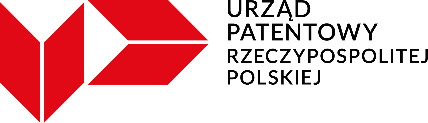 Informacja prasowa 										6.03.2024 r.Innowacyjność Polek powoli wzrasta Stopniowo wzrasta udział kobiet wśród twórców wynalazków. W 2023 r. kobiety stanowiły 28% spośród twórców zgłoszonych wynalazków w Urzędzie Patentowym RP, co w porównaniu z 2019 r. jest 5% wzrostem. Chemia i biotechnologia to dziedziny, w których kobiety patentują najwięcej.Prawie jedną trzecią wszystkich twórców zaangażowanych w opracowywanie wynalazków zgłoszonych przez podmioty polskie do Urzędu Patentowego stanowiły kobiety. Natomiast jeżeli chodzi o wynalazki, w których co najmniej jednym z twórców była kobieta, to ich udział w ogólnej liczbie zgłoszonych w 2023 r. wynalazków krajowych wyniósł 40%. Dla porównania w 2019 r. było to tylko 34%.Kobiety najczęściej przodują w patentowaniu wynalazków z dziedziny chemii wysokogatunkowych związków organicznych (17%), chemii materiałów podstawowych (9%) oraz biotechnologii (9%). Natomiast pod względem geograficznym mamy najwięcej wynalazczyń w województwie mazowieckim (215) oraz lubelskim (204). Kobiety projektantki – w Polsce i Unii EuropejskiejKobiety są niedostatecznie reprezentowane w zawodzie projektanta i w tworzeniu designu. Tylko co czwarty projektant wzorów przemysłowych w UE to kobieta (24%), zresztą podobnie jak w Polsce – 25%. W projektowaniu jedynie 21% wzorów zarejestrowanych w UE uczestniczyła przynajmniej jedna projektantka, a w naszym kraju liczba ta wyniosła 26%. W ciągu ostatnich 20 lat udział projektantek i wzorów przemysłowych tworzonych przez kobiety w UE wzrósł, ale bardzo powoli. W Polsce w tym samym okresie średnioroczny wzrost liczby takich zgłoszeń był na poziomie 22% i zwiększył się z poziomu 18,7% w 2004 r. do 27,3% w 2023 r.  Jak piszą autorzy badania Women in design, przy obecnych tendencjach zniwelowanie tej różnicy między płciami zajęłoby ponad 50 lat.Kobiety w Polsce najczęściej projektują: materiały i sprzęt biurowy, meble oraz symbole graficzne i logo, a najrzadziej: urządzenia fotograficzne, filmowe i optyczne, maszyny drukarskie i biurowe, urządzenia i sprzęt przeciwpożarowy i ratunkowy, a także artykuły tytoniowe i sprzęt dla palaczy. Kobiety wynalazczynieNajaktywniejszymi twórczyniami, które uczestniczyły w opracowywaniu wynalazków zgłoszonych do Urzędu Patentowego w zeszłym roku były Grażyna Żak (29) i Elżbieta Szałkowska (19) z Instytutu Nafty i Gazu oraz Izabela Major (19) z Politechniki Częstochowskiej.Wybitnym przykładem polskiej twórczyni i naukowczyni jest dr Marta Karczewicz. Jej nazwisko pojawiło się w ponad 400 zgłoszeniach patentowych, z czego prawie 130 uzyskało patenty europejskie. Jest finalistką European Inventor Award 2019, najważniejszego konkursu na świecie dla wynalazców oraz autorką wielu przełomowych wynalazków związanych z kompresją obrazu. To dzięki niej oglądamy filmy na Netflixie, korzystamy ze Skype czy Zoom’a. Urząd Patentowy wspiera talenty kobietWidoczność kobiet w wynalazczości czy tworzeniu rozwiązań z zakresu własności intelektualnej jest istotny dla rozwoju innowacyjnej gospodarki. Przez ostanie kilkanaście lat UPRP organizuje pionierską serię międzynarodowych konferencji w ramach cyklu "Innowacyjność i kreatywność kobiet". Partnerem wydarzenia były: Światowa Organizacja Własności Intelektualnej oraz Urząd UE ds. Własności Intelektualnej.  W 2023 r. w ramach Grupy Krajów Europy Środkowej i Krajów Bałtyckich (CEBS) zaprosiliśmy do współpracy projektantki z Europy Środkowo-Wschodniej, które prezentowały swoje prace podczas międzynarodowej wystawy wzornictwa przemysłowego w Genewie. Przykładem niematerialnego dziedzictwa i pierwszego oraz dotychczas jedynego zarejestrowanego w Polsce oznaczenia geograficznego są koronki koniakowskie, a prezeską Fundacji Koronki Koniakowskich jest Lucyna Ligocka-Kohut.„Prezentując dokonania kobiet wynalazczyń, projektantek czy twórczyń, chcemy pokazywać, że ochrona własności intelektualnej to dziedzina, w której kobiety odnoszą sukcesy. Dzięki wiedzy i projektom promującym talenty kobiet wiemy, jak wiele wyzwań przed nimi i cieszę się, że powoli, ale wzrasta liczba kobiet planujących karierę w innowacjach i ekosystemie własności intelektualnej” – dodaje Edyta Demby-Siwek, Prezes Urzędu Patentowego RP.W samym urzędzie kobiety wśród kadry kierowniczej, licząc od stanowiska naczelnika wzwyż, stanowią 73,4%. Panie pełnią też funkcje zarządcze w urzędzie  – zarówno poprzednia, jak i obecna Prezes UPRP to kobieta. Utrzymujący się stosunkowo niski procent kobiet jako twórczyń wynalazków, wzorów użytkowych czy wzorów przemysłowych to utrata talentów i zablokowany potencjał kobiet. Więcej kobiet to więcej korzyści w gospodarce oraz droga do stworzenie bardziej sprawiedliwego, równościowego świata własności intelektualnej.Kontakt dla mediówMonika Chrobak, rzeczniczka prasowa Urzędu Patentowego RPmonika.chrobak@uprp.gov.pl, tel. 532 513 257Urząd Patentowy RP jest centralnym organem administracji rządowej, którego podstawowym zadaniem jest udzielanie praw wyłącznych na przedmioty ochrony własności przemysłowej (wynalazki, wzory użytkowe, znaki towarowe, wzory przemysłowe, oznaczenia geograficzne oraz topografie układów scalonych). Od ponad stu lat pomagamy twórcom chronić ich kreatywność, innowacyjność i przedsiębiorczość. https://uprp.gov.pl/pl 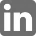 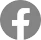 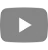 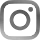 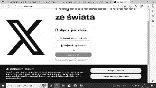 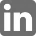 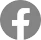 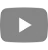 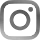 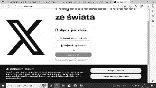 